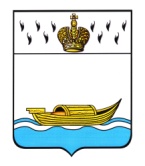 ДУМА ВЫШНЕВОЛОЦКОГО ГОРОДСКОГО ОКРУГАРЕШЕНИЕот 25.03.2020                                     № 161Об утверждении отчёта о результатахдеятельности Главы Вышневолоцкогогородского округа и Администрации Вышневолоцкого городского округа за 2019 год В соответствии с Федеральным законом от 06.10.2003 № 131-ФЗ «Об общих принципах организации местного самоуправления в Российской Федерации», ст. 36 Устава муниципального образования Вышневолоцкий городской округ Тверской области, Дума Вышневолоцкого городского округа решила:Утвердить отчёт о результатах деятельности Главы Вышневолоцкого городского округа и Администрации Вышневолоцкого городского округа за 2019 год (согласно приложению).Признать удовлетворительной деятельность Главы Вышневолоцкого городского округа и Администрации Вышневолоцкого городского округа в 2019 году.Настоящее решение опубликовать в газете «Вышневолоцкая правда» и разместить на официальном сайте муниципального образования Вышневолоцкий городской округ Тверской области в информационно-телекоммуникационной сети «Интернет».Решение вступает в законную силу с момента официального опубликования.Председатель Думы Вышневолоцкого городского округа                                     Н.Н. Адров